РЕСПУБЛИКА   КАРЕЛИЯПРИОНЕЖСКИЙ МУНИЦИПАЛЬНЫЙ РАЙОНСОВЕТ ДЕРЕВЯНСКОГО СЕЛЬСКОГО ПОСЕЛЕНИЯРЕШЕНИЕXV  сессии   IV созываот 21 ноября  2019 года                                                                        № 4О внесении изменений в решение Совета Деревянского сельского поселения № 5 от 03.10.2018 г"Об утверждении методики арендной платы за муниципальное имущество Деревянского сельского поселения"В соответствии с Уставом муниципального образования "Деревянское сельское поселение", Совет Деревянского сельского поселенияРЕШИЛ:               1.Внести изменения в решение Совета  Деревянского сельского поселения № 5 от 03.10.2018 г. "Об утверждении методики арендной платы за муниципальное имущество Деревянского сельского поселения" (далее - Решение) следующие изменения:1.1. Таблицу 3 Методики определения размера арендной платы за муниципальное имущество Деревянского сельского поселения изложить в следующей редакции, согласно приложению.2. Настоящее решение вступает в силу со дня его официального опубликования (обнародования).Председатель Совета Деревянского                          Глава Деревянского сельского поселения        сельского поселения ___________ Н.Н.Кудин                          _________  В.А. Сухарев   Приложение к Решению № 4  XV сессии IV созыва  Совета Деревянского сельского поселения
от 21 ноября 2019МЕТОДИКАОПРЕДЕЛЕНИЯ РАЗМЕРА АРЕНДНОЙ ПЛАТЫ ЗА МУНИЦИПАЛЬНОЕИМУЩЕСТВО ДЕРЕВЯНСКОГО СЕЛЬСКОГО ПОСЕЛЕНИЯТаблица 3Коэффициент сферы деятельности - КсдN п/пНаименование сферы деятельностиКсдДЕЯТЕЛЬНОСТЬ В СФЕРЕ ТОРГОВЛИ1Деятельность ювелирных магазинов0,5ДЕЯТЕЛЬНОСТЬ В СФЕРЕ ОБЩЕСТВЕННОГО ПИТАНИЯ2Деятельность по организации общественного питания без реализации алкогольной продукции0,063Деятельность по обслуживанию детских образовательных учреждений общественным питанием0,03ДЕЯТЕЛЬНОСТЬ В СФЕРЕ ОКАЗАНИЯ БЫТОВЫХ УСЛУГ4Деятельность по организации фотоателье, парикмахерских, химчисток0,055Деятельность мастерских по изготовлению и реализации ритуальных принадлежностей, мастерских по граверным работам по камню0,066Деятельность мастерских по ремонту и пошиву обуви0,0257Деятельность мастерских по пошиву и ремонту одежды, деятельность ателье0,0258Деятельность мастерских по пошиву и ремонту головных уборов0,0259Деятельность мастерских по ремонту часов, металлоизделий, кожгалантереи0,02510Деятельность мастерских по ремонту электробытовых приборов, радио- и телеаппаратуры0,02511Деятельность переплетных мастерских0,02512Деятельность по организации общественных платных туалетов0,0313Деятельность по организации банных услуг, прачечных услуг0,1ДЕЯТЕЛЬНОСТЬ В СФЕРЕ ОБРАЗОВАНИЯ, ЗДРАВООХРАНЕНИЯ, КУЛЬТУРЫ, НАУКИ14Деятельность по организации музеев0,115Деятельность образовательных учреждений, за исключением образовательных учреждений, финансируемых из федерального бюджета, бюджетов субъектов Российской Федерации, бюджетов муниципальных образований0,116Деятельность по организации спортивных, тренажерных залов0,117Деятельность театрально-зрелищных и творческих организаций, союзов и их членов0,118Деятельность детско-юношеских организаций0,119Деятельность по организации кинозалов, залов ожидания при кинозалах, кассовых залов0,120Деятельность аптек, ветеринарных аптек, организаций по оказанию медицинских услуг, организаций по оказанию ветеринарных услуг, деятельность оздоровительных центров0,121Деятельность по проведению культурно-массовых и театрально-зрелищных мероприятий0,15БАНКОВСКАЯ ДЕЯТЕЛЬНОСТЬ, ДЕЯТЕЛЬНОСТЬ В СФЕРЕ СТРАХОВАНИЯ22Деятельность банков, деятельность пунктов обмена валюты, деятельность организаций, осуществляющих операции с ценными бумагами и валютой, деятельность банкоматов, платежных терминалов, страховая деятельность0,6НЕКОММЕРЧЕСКАЯ ДЕЯТЕЛЬНОСТЬ23Деятельность органов государственной власти и местного самоуправления0,0524Деятельность некоммерческих организации и учреждений, финансируемых из федерального бюджета, бюджетов субъектов Российской Федерации, бюджетов муниципальных образований0,0525Деятельность общественных объединений, некоммерческих организаций и учреждений, не финансируемых из бюджетов различных уровней (до 100 кв. м)0,05ДЕЯТЕЛЬНОСТЬ В СФЕРЕ ПРОМЫШЛЕННОСТИ, СЕЛЬСКОГО ХОЗЯЙСТВА, ТРАНСПОРТА, СВЯЗИ, СРЕДСТВ МАССОВОЙ ИНФОРМАЦИИ26Деятельность организаций и предприятий жилищно-коммунального хозяйства0,0527Деятельность организаций почтовой связи0,0528Деятельность автошкол0,529Деятельность автозаправочных станций0,5ПРОЧАЯ ДЕЯТЕЛЬНОСТЬ30Деятельность архивов0,0231Библиотечная деятельность0,0132Деятельность пунктов приема стеклотары, пунктов по нарезке стекла, пунктов приема макулатуры0,03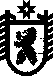 